新 书 推 荐中文书名：《罗望子树下》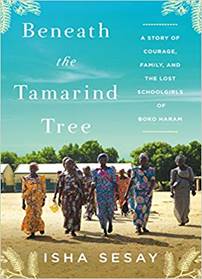 英文书名：BENEATH THE TAMARIND: A STORY OF COURAGE, FAMILY, AND THE LOST SCHOOLGIRLS OF BOKO HARAM作    者：Isha Sesay出 版 社：Dey Street Books代理公司：WME/ANA/Vicky Wen页    数：400页出版时间：2019年7月代理地区：中国大陆、台湾审读资料：电子稿类    型：大众社科内容简介：2014年4月14日清晨，激进的伊斯兰组织博科圣地暴力冲进尼日利亚的奇博克小镇，绑架了学校宿舍中的276名女孩。这些来自贫困家庭的女孩们想为自己创造更美好的生活，然而追求教育却令她们成为众矢之的，这也成为现代史上最引人注目的绑架案之一。虽然奇博克绑架案已成为国际头条新闻，并引发了#带我们的女孩回来运动（#BringBackOurGirls），但围绕着那个决定命运的夜晚，仍有许多悬而未决的问题，涉及女孩们被囚禁的经历，以及她们中的许多人如今身在何处。伊莎·塞萨伊（Isha Sesay）通过《罗望子树下》（Beneath the Tamarind Tree）讲述了这个故事。来自塞拉利昂的塞萨伊领导CNN非洲报道长达十多年，当事件爆发时，她冲到了第一线。伊莎史无前例地接触到一群返家的女孩，跟随普里西拉（Priscilla），Saa和多尔卡斯（Dorcas）呈现了一段令人振奋的姐妹情谊和生存故事。塞萨伊深入研究了尼日利亚政府对绑架事件的反应不足，揭示了新闻报道的层次结构，并综合了有关全球国家安全的重要教训。她还提醒我们，在人们对媒体的不信任日益加深之际，记者们为了让我们了解真相，必须做出个人牺牲。《罗望子树下》（Beneath the Tamarind Tree）是一本扣人心弦的作品，讲述了一个充满活力的故事，提醒我们一个永恒的事实：我们所有人的进步取决于释放女性的潜力。作者简介：伊莎·塞萨伊（Isha Sesay）：记者，带领CNN团队报道失踪的奇博克女孩，获得了2014年皮博迪奖（Peabody Award）。她主持了CNN的《新闻中心》节目，并担任了十年非洲报道的负责人，获得了格雷西奖（Gracie Award）杰出主播奖。拥有塞拉利昂血统的塞萨伊毕业于剑桥大学三一学院英文系。伊莎令人印象深刻的采访名单囊括了众多国际领导人，总理和总统，以及南希·佩洛西（Nancy Pelosi），大卫·贝克汉姆（David Beckham），比尔·盖茨（Bill Gates），波诺（Bono），理查德·布兰森（Richard Branson），马特·达蒙（Matt Damon），米歇尔·奥巴马（Michelle Obama）和诺贝尔和平奖获得者在内的众多新闻人物。她也是塞拉利昂的非营利组织“W.E. (Women Everywhere) Can Lead”的创始人和主席，该组织旨在培养青少年成为非洲下一代的女性领导者。目前，作者定居于洛杉矶。媒体评价：“全世界最动荡的地方正是那些女性权利得不到保障的地方，这绝非偶然。伊莎·塞萨伊（Isha Sesay）关于博科圣地恐怖主义分子对尼日利亚女学生们的野蛮绑架事件的记载不可获缺，它清楚地提醒人们21世纪尚未完成的艰巨任务：全世界女性的平等。”----希拉里·萝德海姆·克林顿（Hillary Rodham Clinton）“伊莎·塞萨伊（Isha Sesay）这部关于尼日利亚绑架女孩绑架案的作品是一份珍贵的礼物。它不仅是一部回忆录，惊悚小说，更呼吁人们捍卫女性的权力。我很自豪能够成为她的朋友，希望你也能拥有这样一份礼物。”----梅丽尔·斯特里普（Meryl Streep）“详实的细节、专注，勇敢地讲述了一个关于信仰、爱和失去的强有力的故事。”----《科克斯书评》（Kirkus）“塞萨伊的强烈关注将女学生绑架事件变成国际社会关注的焦点，吸引了诸如第一夫人米歇尔·奥巴马（Michelle Obama）这种备受瞩目的人士参与#BringBackOurGirls运动。皮博迪奖（Peabody Award）获奖作家塞萨伊的故事不仅囊括了大量信息，结构精巧，更具有说服力和深刻的共情。她对女孩们的个性、信念、希望和成就所作的详尽而令人敬畏的描述令人想起诺贝尔奖获得者、女权斗士马拉拉·尤萨夫扎伊（Malala Yousafzai）[《我是马拉拉》，2013年]和旺加里·马塔伊（Wangari Maathai）[《永不屈服》（Unbowed），2006年]，以及阿扎尔·纳菲西（Azar Nafisi）[《在德黑兰读洛丽塔》（Reading Lolita in Tehran），2003年]，亚历克西斯·奥科沃（Alexis Okeowo）2017年的《无风无月的天空》（A Moonless, Starless Sky），莎莉·A·努阿马（Sally A. Nuamah）2019年的《女孩如何实现》（How Girls Achieve）。塞萨伊的《罗望子树下》（Beneath the Tamarind Tree）将鼓舞全世界为女性平权而奋斗的人们。”----《书目杂志》（Booklist）“非常适合那些希望更多地了解非洲性别政治，博科圣地历史以及媒体女性的读者们。”----《图书馆杂志》（Library Journal）谢谢您的阅读！请将回馈信息发送至：文清（Vicky Wen）安德鲁﹒纳伯格联合国际有限公司北京代表处北京市海淀区中关村大街甲59号中国人民大学文化大厦1705室, 邮编：100872
电话：010-82449185传真：010-82504200Email: Vicky@nurnberg.com.cn网址：www.nurnberg.com.cn微博：http://weibo.com/nurnberg豆瓣小站：http://site.douban.com/110577/微信订阅号：ANABJ2002